GaeilgeMonday: Litriú (Spellings)Monday: Bí ag scríobh!Scríobh amach na habairtí agus líon na bearnaí.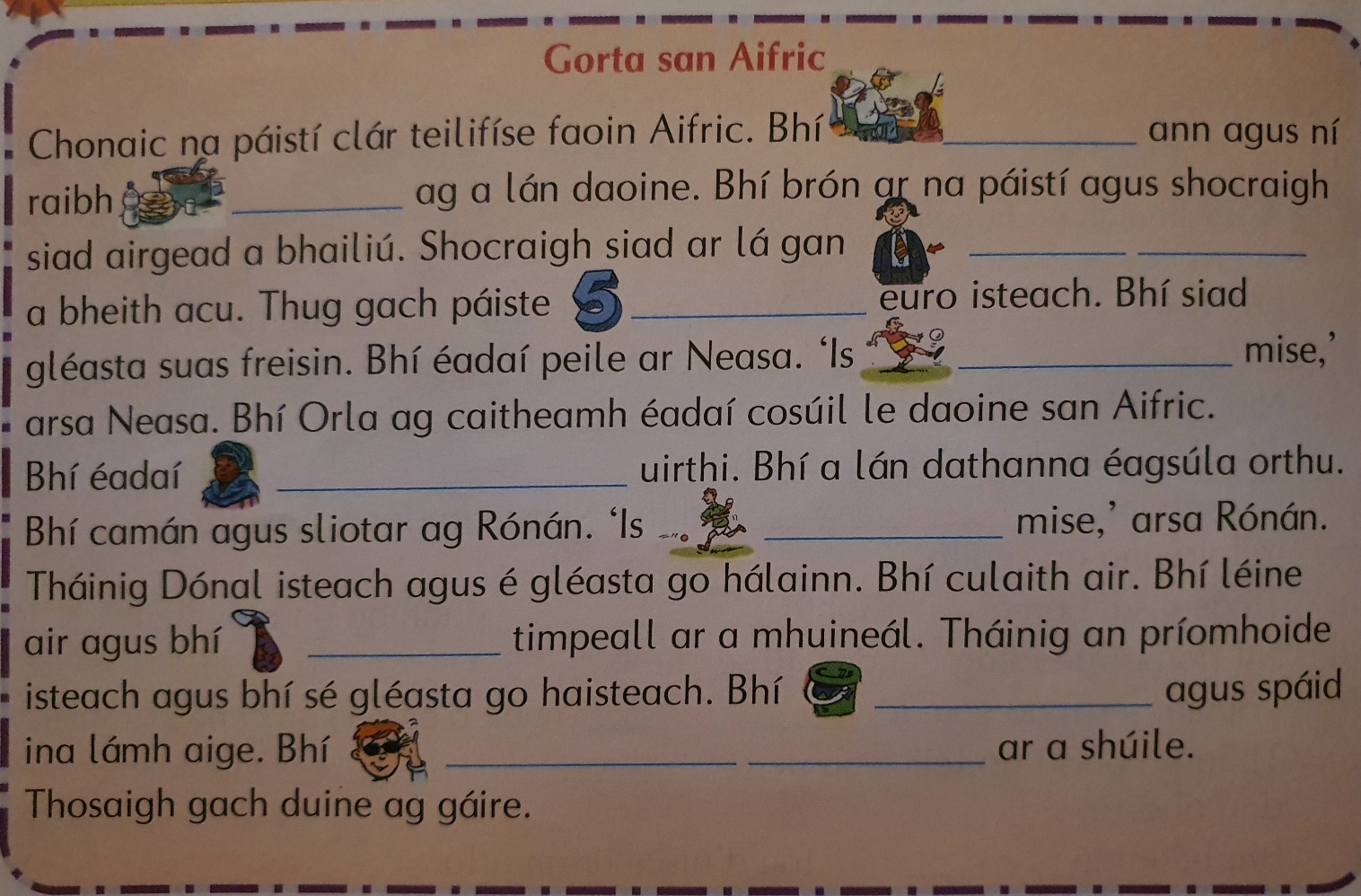 Tuesday: Am don Léamh: Léigh agus Scríobh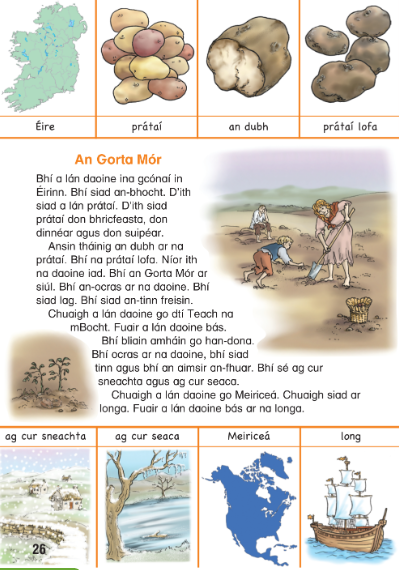 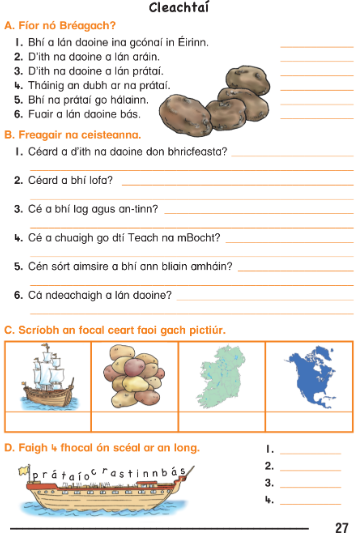 Wednesday: Gramadach: Na Briathra NeamhrialtaNá dean dearmad! Aimsir Láithreach + mé = add im /aim e.g. Bíonn mé = Bím     Feiceann mé = Feicim     Déanann mé = DéanaimLíon na bearnaí: Aimsir Chaite (Inné) – Use the table above for help1.(Bí) ______________ mé sa siopa inné. 2. (Beir) ____________ Seán an liathróid sa chluiche peile. 3. (Ith) ______________ siad an bricfeasta le chéile inné. 4. (Tar) ________________ na seanthuismitheoirí ar cuairt linn inné. 5. (Clois) _________________ tú torann sa ghairdín. 6. (Tabhair) ___________________ Siobhán brontannas dom. 7. (Abair) __________________ mé mo phaidreacha aréir. 8. (Faigh) ___________________ Lisa obair bhaile ón múinteoir inné.9. (Déan) ___________________ Niamh cáca mór sa chistin. 10. (Téigh) ________________ sé go dtí an linn snámha. 11. (Feic) __________________sibh na páistí ag imirt sa chlós.Thursday: Gramadach: Briathra Neamhrialta     Líon na bearnaí: Aimsir Fháistineach (Amárach)1.(Bí) ______________ liathróid nua agam amárach. 2. (Abair) ____________ Seán an dán amárach. 3. (Faigh) ______________ Aoife a dinnéar ón siopa anocht. 4. (Feic) ________________ sibh an múinteoir nua an tseachtain seo chugainn. 5. (Téigh) _________________ siad go dtí an linn snámha amárach. 6. “(Beir mé) ___________________ ar an ngadaí amárach!” arsa an garda. 7. (Clois) __________________ sí na héin ag canadh maidin amárach. 8. (Ith) ___________________ siad ispíní don dinnéar anocht.9. (Déan) ___________________ mé m’obair bhaile tar éis an dinnéir. 10. (Tar) ________________ m’aintín ar cuairt Dé hAoine seo chugainn. 11. (Feic) __________________sibh na páistí ag imirt sa chlós.Friday: Gramadach: Briathra Neamhrialta     Líon na bearnaí: Aimsir Láithreach (Gach Lá)1.(Bí) ______________ Aoife ag súgradh sa ghairdín. 2. (Abair) ____________ Seán an dán ar scoil gach lá. 3. (Faigh) ______________ Pól banana agus úll sa siopa gach lá. 4. (Feic) ________________ mé mo chairde ar scoil gach lá. 5. (Téigh) _________________ siad go dtí an siopa gach lá. 6. (Beir) _____________ sí ar an liathróid sa cluichí peile. 7. (Clois) __________________ mé an cloigín ag bualadh gach maidin. 8. (Ith) ___________________ siad a ndinnéar gach lá.9. (Déan) _________________ mé m’obair bhaile tar éis an dinnéir gach lá. 10. (Tar) ________________ m’aintín ar cuairt gach Aoine. 11. (Tabhair) __________________ Aoife úll don mhúinteoir gach Luan.English Spelling ListReading for the week: By the North Star pg 160 – 163: Toys Aren’t Us (Unit 35)Monday: VocabularyWrite these sentences into your copy and fill in the missing word using the spelling list.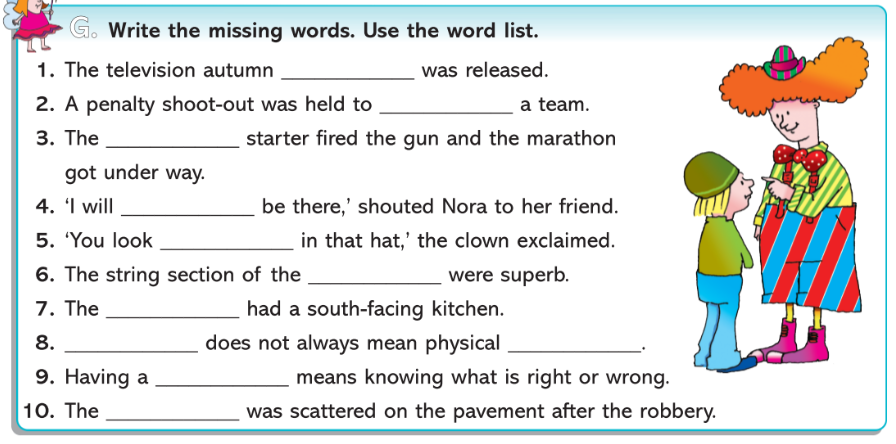 	Tuesday: Vocabulary DevelopmentReplace the underlined words with a word from the word box.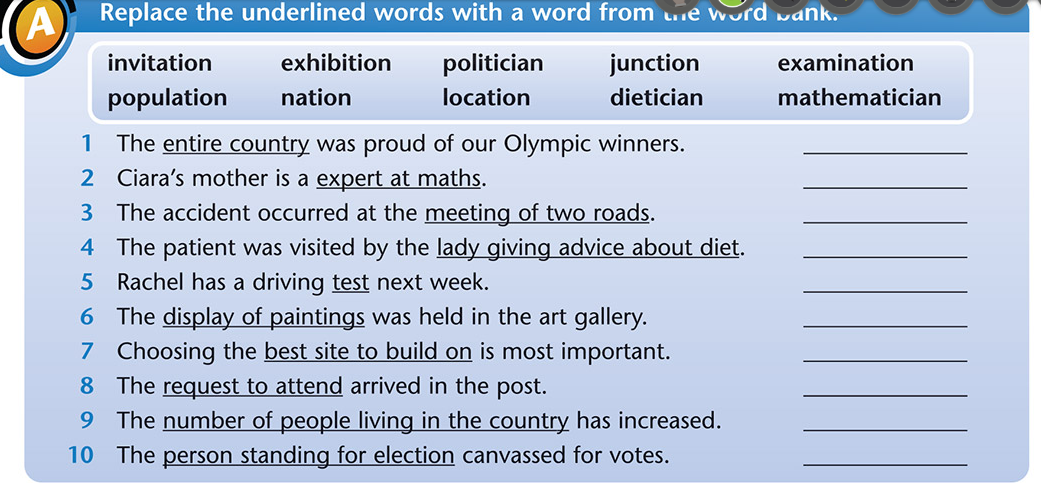 Wednesday: GrammarAdjectives are describing words. They give us more information and make our writing more interesting. Write out the sentences and underline the adjectives.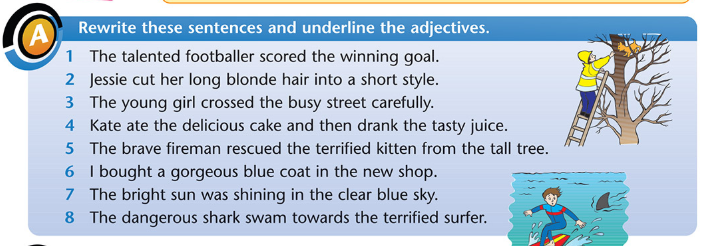 Thursday: ComprehensionAnswer the comprehension questions based on the reading Toys Aren’t Us found in class reader By the North Star pgs 160-163.Don’t forget that these are yellow box questions. Give some extra detail and use quotations from the text to support your answer.The reader is available online at https://edcolearning.ie/ if you don’t have your reader at home with you.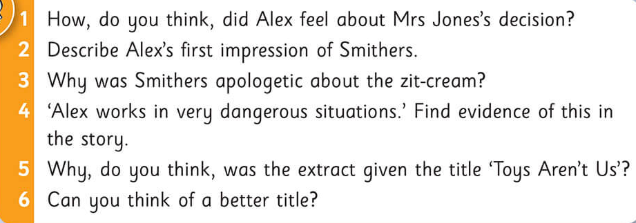 Friday: Writing: Book ReviewChoose a book you have read recently and write a report about it. You can use the template or design your own.Don’t forget that you can type your work into a Word document and attach it as a file in Google Classroom if you would like your teacher to see your work. You could write your work into a copy and take a photograph of it and attach that in Google Classroom either. You could also print the sheet and fill out the template, take a picture of it and attach it in Google Classroom.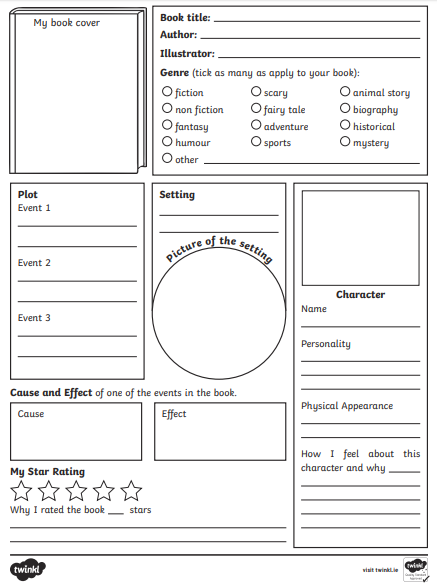 MathsTables: x/÷ 2, x/÷ 3Monday: Fractions: Finding a whole number if given a fraction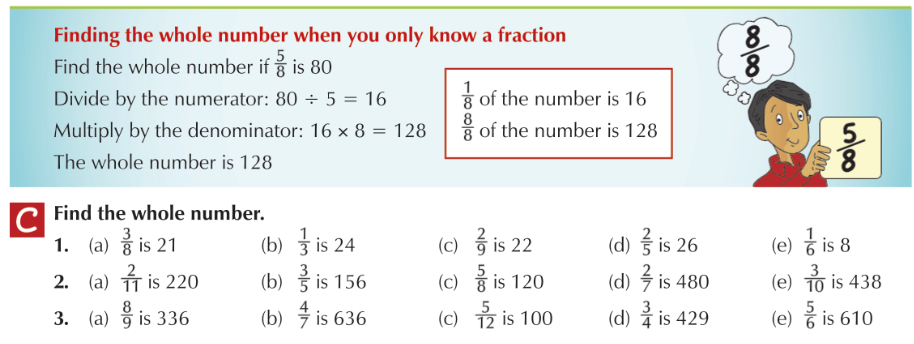 Tuesday: Multiplying Fractions 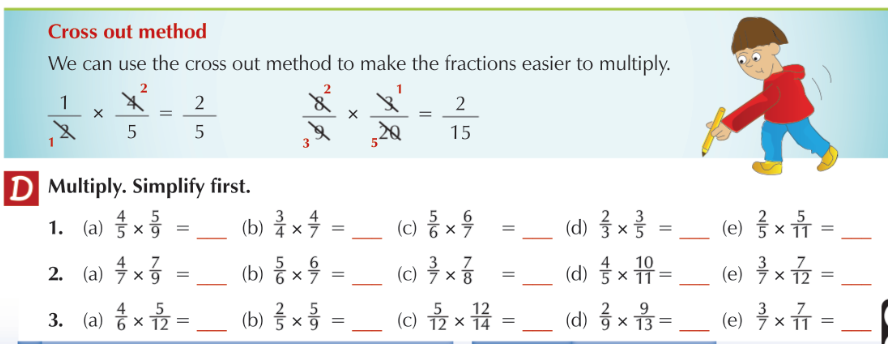 Wednesday: Dividing Fractions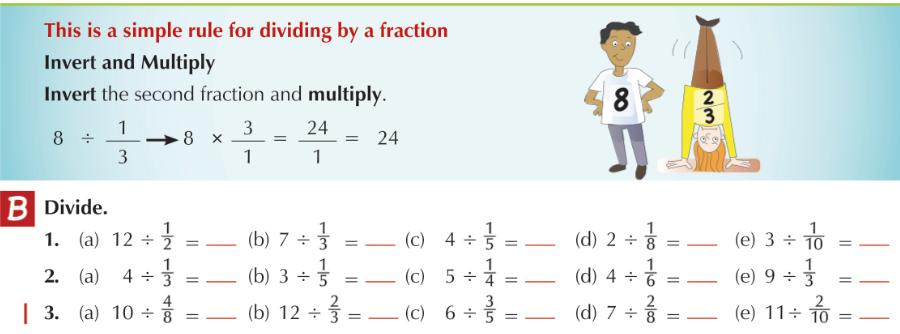 Thursday: Fractions: Problem Solving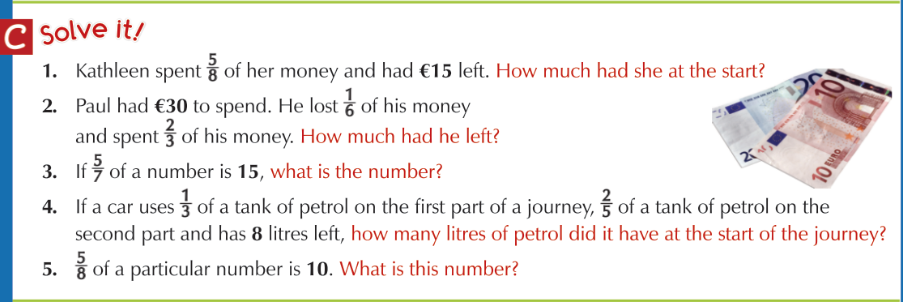 Friday: Fractions and the Unitary Method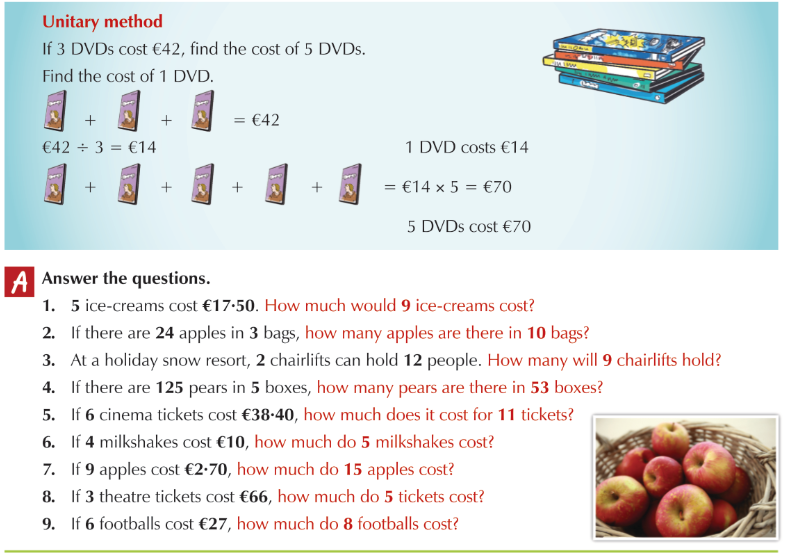 Monday: History: The FamineRead the ‘Famine Slides’ document under resources.Complete this exercise about the Great Famine.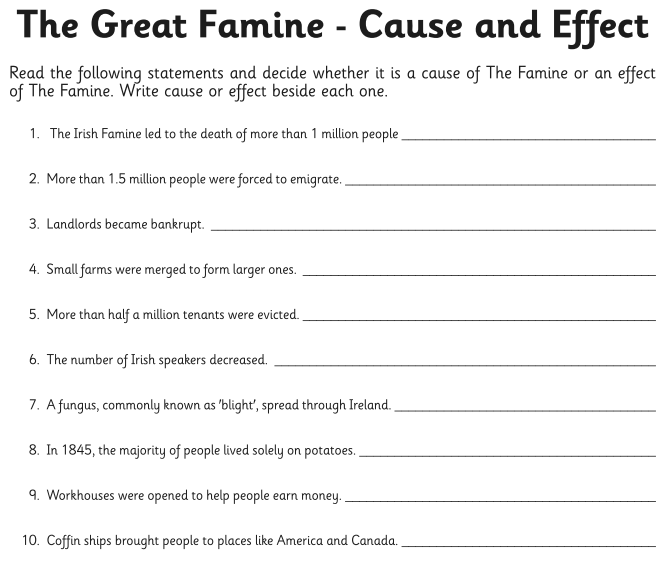 Tuesday: Religion: The Mass: The EucharistRead the piece below.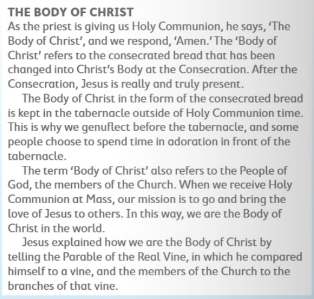 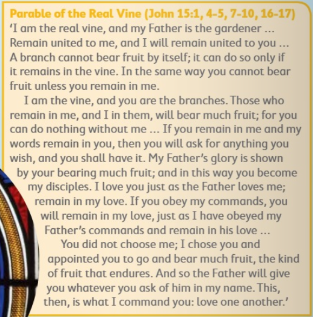 Wednesday: Science: Living Things: BiodiversityRead the power point on ‘Biodiversity’ in ‘Other Lessons’ to learn about biodiversity in the world around us.Complete the activity below. Match the animals to their habitats (homes).You don’t have to print the page, just write house spider = _________ etc.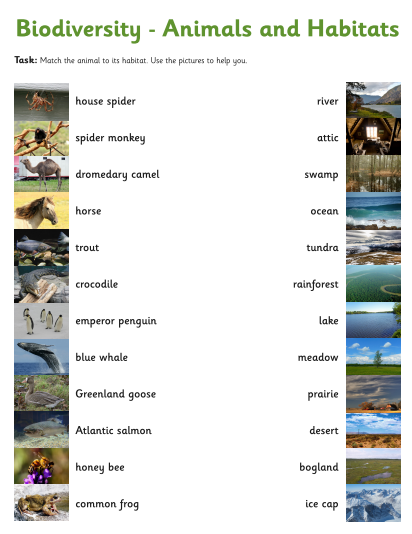 Thursday: Science: Living Things: BiodiversityDo an audit of the challenges to biodiversity in your home. 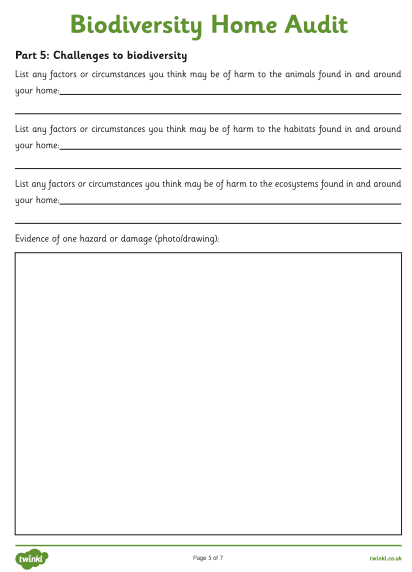 Friday: SPHE/Art: Mindfulness Colouring / DrawingDraw a barn owl with Don Conroy on You Tube.https://www.youtube.com/watch?v=RIr-LtOFkMM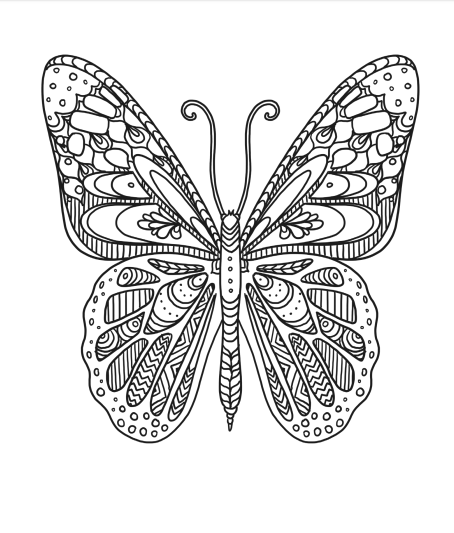 Optional Extra Religion Activities for May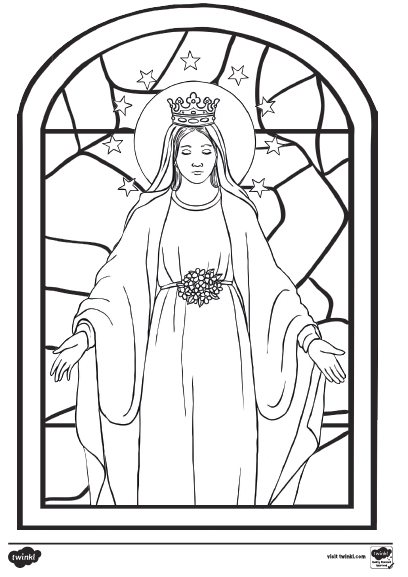 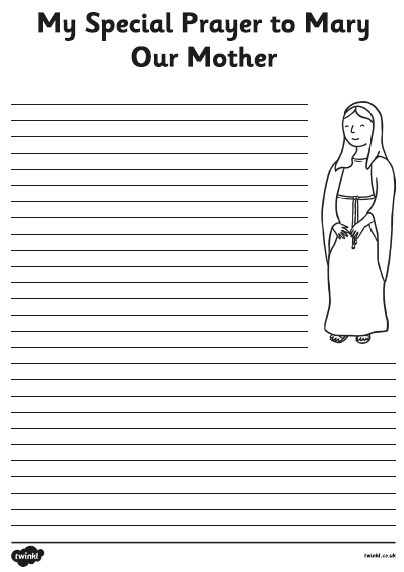 SubjectMondayBank HolidayTuesdayWednesdayThursdayFridayGaeilgeTéama: Éadaí: An GortaLitriú (Spellings)Am do LéamhBí ag scríobhScríobh amach na habairtí agus líon na bearnaíTéama: Éadaí: An GortaLitriú (Spellings)Am do LéamhBí ag Léamh!Am don LéamhRead and answer the questions.Online dictionaries https://www.teanglann.ie/en/https://www.focloir.ie/Téama: Éadaí: An GortaLitriú (Spellings)Am do LéamhGramadachRevise Briathra Neamhrialta (irregular verbs) and choose the correct verb to fill in the blanks.(Aimsir Chaite – Past Tense)Téama: Éadaí: An GortaLitriú (Spellings)Am don LéamhGramadachRevise Briathra Neamhrialta (irregular verbs) and choose the correct verb to fill in the blanks.(Aimsir Fháistineach – Future Tense)Téama: Éadaí: An GortaLitriú (Spellings)Am don LéamhGramadachRevise Briathra Neamhrialta (irregular verbs) and choose the correct verb to fill in the blanks.(Aimsir Láithreach – PresentTense)EnglishLearn SpellingsVocabulary: Write the sentences from Activity A and complete the sentences using words from the spelling listReadingBy the North Star: Toys Aren’t Us pg 160(The class reader is available at  https://edcolearning.ie/)Choose a novel to read.Learn SpellingsVocabulary Devlopment / Phonics (tion, cian) Write the sentences from Activity B and fill in the blanks using words from the boxReadingBy the North Star pg 161Continue reading novelLearn SpellingsGrammarAdjectives are describing words. They give us more information and make our writing more interesting. Write out the sentences and underline the adjectives.ReadingBy the North Star pg 162Continue reading novelLearn SpellingsComprehension Complete the comprehension questions based on the reading Toys Aren’t Us pg 160-163Online dictionaryhttps://dictionary.cambridge.org/ReadingBy the North Star pg 163Continue reading novelSpelling TestWritingBook review: Write a book review for a novel you have read recently.ReadingBy the North Star pg 160-163: ReviseContinue reading novelSubjectMondayTuesdayWednesdayThursdayFridayMathsTables: x2Activity AFractions: Finding the whole number if given a fractionTables: ÷2Activity BFractions: Multiplying fractionshttps://www.youtube.com/watch?v=V3sW3wtUuYcTables: x3Activity C Fractions:Dividing fractionsTables: ÷3Activity DFractions:Problem solving with fractionsTables: ReviseActivity E Fractions:Fractions and the unitary methodHistory: The FamineRead the ‘Famine Slides’ under the Other Lesson Resources in Google Classroom to learn more about the Great Famine.Complete the cause and effect exercise.Religion: The Mass: The EucharistRead the piece about the Body of Christ.Read the parable of the Real Vine.Science: Living Things – BiodiversityRead the power point on ‘Biodiversity’ in ‘Other Lessons’ in Google Classroom to learn about biodiversity in the world around us.Exercise: Match the animal to its habitat.Science: Living Things – BiodiversityDo an audit of the challenges to biodiversity in your home. Complete the audit worksheet.Art/SPHE: Drawing / Mindfulness ColouringDraw a barn owl with Don Conroy on You Tube.https://www.youtube.com/watch?v=RIr-LtOFkMMMindfulness colouringDaySpellingTranslationAn Luangortabiaéide scoilefaminefoodschool uniformAn Mháirtcúig euroéadaí ildaitepeileadóirfive eurocolourful clothesfootball playerAn Chéadaoiniománaícarbhatspéaclaí gréinehurlertiesun glassesAn DéardaoinbuicéadbochtsaibhirbucketpoorrichInnéAmárachGach láBí - to beBhíBeidhBíonn Feic - to seeChonaicFeicfidhFeiceann Téigh - to goChuaighRachaidhTéann Abair - to sayDúirtDéarfaidhDeireann / DeirFaigh - to getFuairGheobhaidhFaigheannDéan - to make/doRinneDéanfaidhDéanannClois - to hearChuala CloisfidhCloiseannIth - to eatD’ith ÍosfaidhItheannBeir - to grab/catchRug BéarfaidhBeireannTar - to comeTháinig TiocfaidhTagannTabhair - to giveThug TabharfaidhTugannMondayTuesdayWednesdayThursdaystrengthapartmentextremelyjewellerysuspiciousridiculousofficialbenefitscheduleeliminateconsciencedisciplinedefinitelyprimitiveorchestraunnecessary